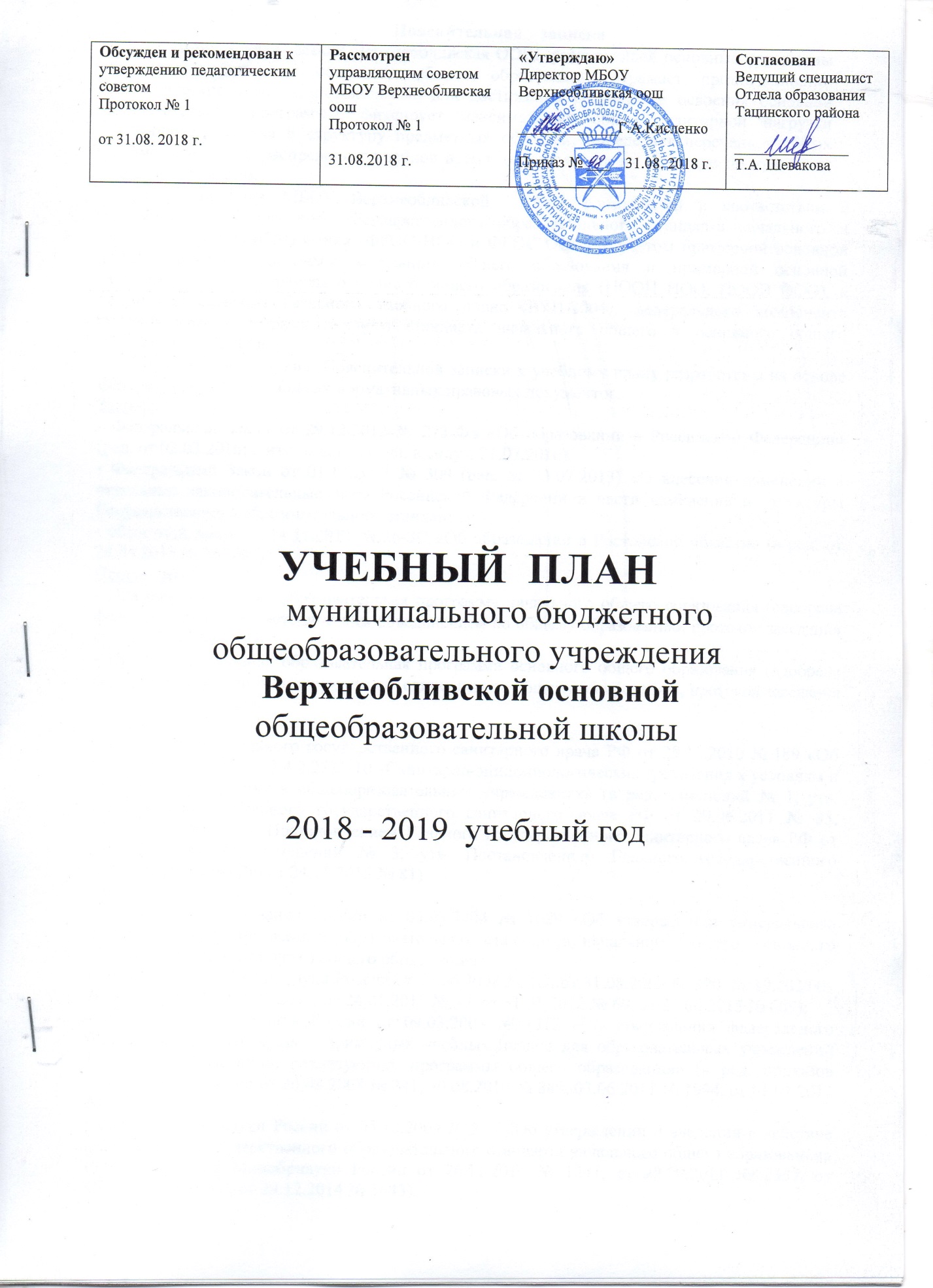 Пояснительная    записка    Учебный план  МБОУ Верхнеобливская ООШ, реализующей основные программы начального общего и основного общего образования, отражает организационно-педагогические условия, необходимые для достижения результатов освоения основной образовательной программы; фиксирует максимальный объем аудиторной нагрузки обучающихся, состав и структуру предметных областей; определяет перечень учебных предметов, курсов, распределяет учебное время, отводимое на их освоение по классам и учебным предметам.Учебный план МБОУ Верхнеобливской  ООШ формируется в соответствии с требованиями федерального государственного образовательного стандарта начального и основного общего образования (ФГОС НОО и ФГОС ООО), с учетом примерной основной образовательной программы начального общего образования и примерной основной образовательной программы основного общего образования (ПООП НОО, ПООП ООО), а также федерального базисного учебного плана (БУП-2004), федерального компонента государственного образовательного стандарта начального общего и основного общего образования (ФК ГОС)Основные положения  Пояснительной записки к учебному плану разработаны на основе федеральных и региональных нормативных правовых документов:Законы:- Федеральный Закон от 29.12.2012 № 273-ФЗ «Об образовании в Российской Федерации» (ред. от 02.03.2016; с изм. и доп., вступ. в силу с 01.07.2016);- Федеральный Закон от 01.12.2007 № 309 (ред. от 23.07.2013) «О внесении изменений в отдельные законодательные акты Российской Федерации в части изменения и структуры Государственного образовательного стандарта»;- областной закон от 14.11.2013 № 26-ЗС «Об образовании в Ростовской области» (в ред. от 24.04.2015 № 362-ЗС). Программы:- Примерная основная образовательная программа начального общего образования (одобрена федеральным учебно-методическим объединением по общему образованию, протокол заседания от 08.04.2015 № 1/15); - Примерная основная образовательная программа основного общего образования (одобрена федеральным учебно-методическим объединением по общему образованию, протокол заседания от 08.04.2015 № 1/15). Постановления:- постановление Главного государственного санитарного врача РФ от 29.12.2010 № 189 «Об утверждении СанПиН 2.4.2.2821-10 «Санитарно-эпидемиологические требования к условиям и организации обучения в общеобразовательных учреждениях» (в ред. изменений № 1, утв. Постановлением Главного государственного санитарного врача РФ от 29.06.2011 № 85, изменений № 2, утв. Постановлением Главного государственного санитарного врача РФ от 25.12.2013 № 72, изменений № 3, утв. Постановлением Главного государственного санитарного врача РФ от 24.11.2015 № 81).Приказы:- приказ Минобразования России от 05.03.2004 № 1089 «Об утверждении федерального компонента государственных образовательных стандартов начального общего, основного общего и среднего (полного) общего образования»(в ред. приказов Минобрнауки России от 03.06.2008 № 164,от 31.08.2009 № 320, от 19.10.2009 № 427, от 10.11.2011 № 2643, от 24.01.2012 № 39, от 31.01.2012 № 69, от 23.06.2015 № 609);- приказ Минобразования России от 09.03.2004 № 1312 «Об утверждении федерального базисного учебного плана и примерных учебных планов для образовательных учреждений Российской Федерации, реализующих программы общего образования» (в ред. приказов Минобрнауки России от 20.08.2008 № 241, 30.08.2010 № 889, 03.06.2011 № 1994, от 01.02.2012 № 74);- приказ Минобрнауки России от 05.10.2009 № 373 «Об утверждении и введении в действие федерального государственного образовательного стандарта начального общего образования» (в ред. приказов Минобрнауки России от 26.11.2010 № 1241, от 22.09.2011 № 2357, от 18.12.2012 № 1060, от 29.12.2014 № 1643);- приказ Минобрнауки России от 17.12.2010 № 1897 «Об утверждении и введении в действие федерального государственного образовательного стандарта основного общего образования» (в ред. приказа Минобрнауки России от 29.12.2014 № 1644);-  приказ Минобрнауки России от 30.08.2013 № 1015 «Об утверждении Порядка организации и осуществления образовательной деятельности по основным общеобразовательным программам - образовательным программам начального общего, основного общего и среднего общего образования» (в ред. от 13.12. 2013, от 28.05.2014, от 17.07.2015);
- приказ Минобрнауки России от 31.03.2014 № 253 «Об утверждении федерального перечня учебников, рекомендуемых к использованию при реализации имеющих государственную аккредитацию образовательных программ начального общего, основного общего, среднего общего образования» (в ред. приказов Минобрнауки России от 08.06.2015 № 576, от 28.12.2015 №1529, от 26.01.2016 № 38);-  приказ Минобрнауки России от 09.01.2014 г. № 2 «Об утверждении порядка применения организациями, осуществляющими образовательную деятельность, электронного обучения, дистанционных образовательных технологий при реализации образовательных программ»;-  приказ Минобрнауки России от 28.05.2014 № 594 «Об утверждении Порядка разработки примерных основных образовательных программ, проведения их экспертизы и ведения реестра примерных основных образовательных программ» (в ред. приказов Минобрнауки России от 07.10.2014 № 1307, от 09.04.2015                    № 387);- приказ от 29.12.2014 № 1643 Минобрнауки России «О внесении изменений в приказ Министерства образования и науки Российской Федерации от 6 октября 2009 г. № 373 «Об утверждении и введении в действие федерального государственного образовательного стандарта начального общего образования»;- приказом Минобрнауки России от 29.12.2014 № 1644 «О внесении изменений в приказ Министерства образования и науки Российской Федерации от 17 декабря 2010 г. № 1897 «Об утверждении федерального государственного образовательного стандарта основного общего образования»;-  приказ Минобрнауки России от 29.12.2014 № 1645 «О внесении изменений в приказ Министерства образования и науки Российской Федерации от 17 мая . № 413 «Об утверждении федерального государственного образовательного стандарта среднего (полного) общего образования»;- приказ Минобрнауки России  от 29.04.2015 № 450 «О порядке отбора организаций, осуществляющих  выпуск учебных пособий, которые допускаются к использованию при реализации имеющих государственную аккредитацию образовательных программ начального общего, основного общего, среднего общего образования»;- приказ Минобрнауки России  от 14.08.2015 № 825 «О внесении изменений в Порядок формирования федерального перечня учебников, рекомендуемых к использованию при реализации имеющих государственную аккредитацию образовательных программ начального общего, основного общего, среднего общего образования, утвержденный приказом Минобразования и науки России от 5 сентября 2013 года № 1047»;- приказ от 31.12.2015 № 1576 «О внесении изменений в федеральный государственный образовательный стандарт начального общего образования, утвержденный приказом Министерства образования и науки Российской Федерации от 06.10.2009 № 373»;- приказ от 31.12.2015 № 1577 «О внесении изменений в федеральный государственный образовательный стандарт основного общего образования, утвержденный приказом Министерства образования и науки Российской Федерации от 17.12.2010 № 1897»;Письма: - письмо Минобразования России  от 31.10.2003 № 13-51-263/123 «Об оценивании  и аттестации учащихся, отнесенных по состоянию  здоровья к специальной медицинской группе для занятий физической культурой»;- письмо Департамента государственной политики в образовании Минобрнауки России от 04.03.2010 № 03-413 «О методических рекомендациях по реализации элективных курсов»;- письмо Департамента общего образования Минобрнауки России от 12.05.2011 № 03-296 «Об организации внеурочной деятельности при введении федерального государственного образовательного стандарта общего образования»;- письмо Минобрнауки России от 09.02.2012 № 102/03 «О введении курса ОРКСЭ с 1 сентября 2012 года»;- письмо от 15.11.2013 № НТ-1139/08 «Об организации получения образования в семейной форме»;-  письмо Минобрнауки России от 29.04.2014 № 08-548 «О федеральном перечне учебников»;- письмо  Минобрнауки России от 15.07.2014 № 08-888 «Об аттестации учащихся общеобразовательных организаций по учебному предмету «Физическая культура»;- письмо Минобрнауки России от 02.02.2015 № НТ-136/08 «О федеральном перечне учебников»;- письмо Минобрнауки России от 25.05.2015 № 08-761 «Об изучении предметных областей: «Основы религиозных культур и светской этики» и «Основы духовно-нравственной культуры народов России»;- письмо от 20.07.2015 № 09-1774 «О направлении учебно-методических материалов»;-  письмо Минобрнауки России от 04.09.2015 № 08-1404 «Об отборе организаций, выпускающих учебные пособия»;- письмо Минобрнауки России от 18.03.2016 № НТ-393/08 «Об обеспечении учебными изданиями (учебниками и учебными пособиями).Устав МБОУ Верхнеобливской ООШ   	Учебный план МБОУ Верхнеобливской ООШ  разработан для каждой ступени общего образования на основе регионального примерного учебного плана. Учебный план школы представляет недельный вариант распределения учебных часов начального общего и основного общего образования  в соответствии с федеральными требованиями, фиксирует максимальный объём учебной нагрузки обучающихся; перечень обязательных учебных предметов, курсов  и  время, отводимое на их освоение и организацию по классам обучения; определяет часть, формируемую участниками образовательных отношений (компонент образовательного учреждения).        Учебный план школы способствует решению задач программы развития школы, образовательных программ:обеспечение непрерывности учебно-воспитательного процесса на трех ступенях обучения;созданий условий для реализации требований, предъявляемых к  обязательным минимумам по всем предметам федерального компонента;реализация федерального и  школьного компонентов;обеспечение гарантий и прав каждого ребенка на получение образования;реализации концепции модернизации образования.       При реализации учебного плана школа учитывает следующие  педагогические  задачи:     -    повышение качества знаний по предметам;     -    поддержка и развитие интереса к учению, и формирование  любознательности;     -   достижения всеми выпускниками необходимого уровня подготовки для прохождения  ГИА;-   организация  практической  деятельности  на уроках.        В инвариантной части учебного плана полностью реализуется федеральный компонент, который обеспечивает единство образовательного пространства РФ.        В вариативной части учебного плана реализуются занятия по выбору образовательного учреждения и занятия по выбору учащихся.        Учебный план для I-IV классов ориентирован на 4-летний нормативный срок освоения образовательных программ начального общего образования. Учебные занятия в МБОУ Верхнеобливская ООШ  проводятся по 5-дневной учебной неделе и только в первую смену. Продолжительность учебного года: I класс – 33 учебные недели, II-IV классы – 35  учебных недель. В 1 классах используется «ступенчатый» режим обучения, а именно: в сентябре, октябре - по 3 урока в день по 35 минут каждый, в ноябре-декабре - по 4 урока по 35 минут каждый, в январе-мае - по 4 урока по  45 минут каждый. Режим работы во  II-IV классах – пятидневная  учебная  неделя. Продолжительность урока – 45 минут.         Учебный план для V-IX классов ориентирован на 5-летний нормативный срок освоения образовательных программ основного общего образования: 5-8 класс по ФГОС ООО; 9 кл. по БУП-2004.Режим работы в  V-IX классах – пятидневная  учебная  неделя. Продолжительность учебного года для  V- VIII кл. – 35 учебных недель, IX – 34 учебные недели. Продолжительность урока – 45 минут.           Учебно – методические  комплексы, обеспечивающие реализацию учебного плана, отражают преемственность содержания начального, основного и среднего общего образования и входят в федеральный перечень учебников, утвержденный перечня учебников, рекомендуемых к использованию при реализации имеющих государственную аккредитацию образовательных программ приказом Минобрнауки России от 31.03.2014 №253 «Об утверждении федерального начального общего, основного общего, среднего общего образования», а также приказом Минобрнауки России от 08.06.2015 № 576 «О внесении изменений в федеральный перечень учебников, рекомендуемых к использованию при реализации образовательными организациями, имеющими государственную аккредитацию образовательных программ начального общего, основного общего, среднего общего образования».Уровень начального общего образованияНа уровне начального общего образования реализуется ФГОС НОО.  Обязательная часть  учебного плана отражает содержание образования, которое обеспечивает решение важнейших целей и задач современного начального образования:- формирование гражданской идентичности обучающихся;- приобщение обучающихся к общекультурным и национальным ценностям, информационным технологиям;- готовность к продолжению образования на последующих ступенях основного общего образования;- формирование здорового образа жизни, элементарных правил поведения в экстремальных ситуациях;-  личностное развитие обучающегося в соответствии с его индивидуальностью.        В  2018-2019 учебном году учебные программы в 1-4 классах реализуется  по программе «Школа России».  Обязательная часть по всем предметным областям соответствует требованиям регионального примерного учебного плана.              Обязательная часть учебного предмета «Русский язык» в 1-4 классах составляет 4 часа в неделю, «Литературное чтение» в  1-3 классах – 4 часа в неделю, в 4 классе – 3 часа в неделю. На уроках литературного чтения реализуется региональный компонент  «Писатели Дона  и  района»: в 1-ых классах - 6часов, во 2,3,4 классах - 13 часов.        В учебном плане  школы  преподавание  иностранного языка (немецкий)  предусмотрено со 2 класса - 2часа в неделю. Интегрированный учебный предмет «Окружающий мир» в 1-4 классах изучается  по 2 часа в неделю. В его содержание дополнительно введен региональный  компонент «История Донского края» - 7 часов, «История  Земли Тацинской» - 3 часа, а также элементы основ безопасности жизнедеятельности – 18 часов.         Комплексный учебный курс «Основы религиозных культур и светской этики» реализуется как обязательный в объеме 1 часа в 4-х классе.   Один       из  модулей ОРКСЭ  «Основы православной культуры»  выбран  родителями  (законными представителями)  обучающихся на основании заявлений.        Учебный предмет «Информатика и информационно-коммуникационные технологии (ИКТ)» изучается в 3-4 классах в качестве учебного модуля в рамках учебного предмета «Технология» с целью обеспечения всеобщей компьютерной грамотности.         На преподавание учебного  предмета «Физическая культура» в 1-4 классах отведено  по 3 часа. При проведении  уроков физической культуры будут  использованы спортивные сооружения и спортивные площадки, оборудованные зоны образовательного учреждения для занятий физической культурой.Часть, формируемая участниками образовательных отношений: учебный предмет «Русский язык»  в  1, 2, 3, 4 классах усилен введением 1 дополнительного часа с целью развития речи, мышления, воображения школьников.Максимально допустимая недельная нагрузка при 5-дневной учебной неделе в 1 классе составляет 21 час в неделю,  во 2-4 классах – 23 часа в неделю,  что  соответствует требованиям СанПиН 2.4.2.2821-10. Уровень основного общего образования          Основное общее образование обеспечивает личностное самоопределение обучающихся – формирование нравственных качеств личности, мировоззренческой позиции, гражданской зрелости, готовность к профессиональному выбору, к самостоятельному решению проблем в различных видах и сферах деятельности, к развитию творческих способностей.На ступени основного общего образования учебный план  реализуется согласно ФГОС ООО для 5-8 классов  и БУП-2004 для  9 класса.Обязательная часть (федеральный компонент) по всем предметным областям и всем учебным предметам соответствует требованиям регионального примерного учебного плана.          Учебный предмет «Математика» изучается в 5-6-х классах  по  5 часов  в  неделю.  Два учебных предмета «Алгебра» и «Геометрия» изучаются в 7-9-х классах.          В рамках ФГОС ООО изучение учебного предмета «Информатика»  начинается с 7  класса (1час в неделю) с целью совершенствования ИКТ-компетенции школьников для решения учебных задач.         Учебный  предмет  «История»  изучается  в 5-7 классах в соответствии с ФГОС  ООО  изучается 2 часа в неделю, в 8, 9 классах в соответствии с БУП-2004 - 2 часа в неделю.  В связи с переходом на ФГОС ООО с 5 класса  введены учебные предметы «Биология» и «География» (по 1 час в неделю) и  изучение  их  продолжается в 6 классе (по 1 часу в неделю). Обязательный учебный предмет «География» в 7 и 8 классах изучается 2 часа в неделю, обязательный учебный предмет «Биология» в 7 классе – 1 час в неделю, в 8 классе – 2 часа в неделю. В учебном предмете «География» в  8-9 классах  изучается модуль «География Ростовской области».          В качестве обязательной  части учебный предмет «Обществознание» изучается с 5 класса (1 час в неделю)  и  продолжается в 6-8 классах (по 1 часу в неделю).           В рамках ФГОС ООО предметная область «Основы духовно-нравственной культуры народов России» на уровне основного общего образования  является продолжением предметной области «Основы религиозной культуры и светской этики» на уровне начального общего образования  и  изучается  в  5 классе  в  качестве  модуля  в  учебном  предмете  «Обществознание».Предметная область «Основы духовно-нравственной культуры народов России» на уровне основного общего образования  реализуется в рамках учебного плана за счет части, формируемой ОУ, в качестве отдельных учебных предметов Литература Дона в 7 кл. – 1 час, 8 кл.- 1 ч., 9 кл.- 2 ч.; История Дона -7 кл. – 1 ч., с учетом минимального объема учебной нагрузки не менее 64 часов за 2 учебных года для возможности последующего выставления обучающемуся итоговой отметки в аттестат об основном общем образовании. 	В  9 классе  учебный  предмет  «Обществознание» реализуется  согласно БУП-2004 1 час  в  неделю. В рамках ФК ГОС «Обществознание (включая экономику и право)» включает разделы «Общество», «Человек», «Социальная сфера», «Политика», «Экономика», «Право» по модульному принципу на интегративной основе. В ходе изучения курса «Обществознание»  в 9 классе включен модуль  «Противодействие коррупции»(4 часа).На основании письма Минобразования области от 25.08.2014г №24/4.1.1-5199/м «Об изучении бюджетной грамотности» и письмо Министерства образования и науки Российской Федерации от 7.08.2014г. №08-1045 «Об изучении бюджетной грамотности в системе общего образования» в курс «Обществознание»  включен модуль  в 7-9 классах  по изучению следующих тем: «Карманные деньги», «Бюджет моей семьи», «Бюджет моего государства», «Государственный бюджет России», «Банковская система России», «Пенсионные программы» по 1часу.          Учебный  предмет «Физическая культура» в 5-8 классах в соответствии с ФГОС  ООО  изучается 2 часа в неделю, в 9 классе в соответствии с БУП-2004 - 3 часа в неделю. Учебный предмет «Технология» построен по модульному принципу  и изучается  в 5-7 классах 2 часа в неделю, в 8 классе - 1 час в неделю.          Учебный предмет «Основы безопасности жизнедеятельности» изучается в 8 классе в объеме 1 часа в неделю как обязательная часть (федеральный компонент) учебного плана. В  5-7, 9 классах  учебный  предмет «Основы безопасности жизнедеятельности» изучается в  качестве модуля в  учебных предметах:                                  В 9 классе (ФК ГОС) учебные предметы «Изобразительное искусство» и «Музыка» изучаются в рамках интегрированного предмета «Искусство» в объеме 1 часа в неделю. В 5 – 8 классах (ФГОС ООО) учебный предмет «Музыка» изучается  1 час в неделю. Учебный предмет «Изобразительное искусство» изучается в 5-7 классах 1 час в неделю.       В связи с изучением истории и природы родного края введен  региональный  компонент  в учебные предметы -  литература – 10 часов, история -  10 часов, география 8-9 классы по 10 часов. Часть формируемую участниками образовательных отношений: учебный предмет «Русский язык» в 8-9 классе усилен введением 1 дополнительного часа  с необходимостью усиления внимания к комплексному анализу текста с целью подготовки учащихся к  итоговой  аттестации;учебный предмет «Обществознание» введен в 5 классе (1 час  в  неделю)  с целью сохранения преемственности с учебным предметом «Окружающий мир», изучавшимся  на уровне начального общего образования; учебный  предмет  «Биология»  в  7 классе  усилен  введением  1 дополнительного  часа  для  освоения  образовательной  программы;учебный предмет «Физическая культура» в  5-6,8 классах усилен  введением 1 дополнительного часа  с целью повышения роли физической культуры в воспитании школьников, укреплении их здоровья, увеличения объема двигательной активности обучающихся, развития их физических качеств и совершенствования физической подготовленности, привития навыков здорового образа жизни.С целью  предпрофильной  подготовки введены курсы в 9 классе:-  по русскому языку « Подготовка учащихся 9 класса к ОГЭ по русскому языку».  (0,5ч.);-  по математике «Решение задач основных тем курса математики» (0,5 час);  Общая недельная нагрузка учащихся 5-9 классов соответствует максимальному объему учебной нагрузки при пятидневной учебной неделе, что  соответствует требованиям СанПиН 2.4.2.2821-10.Промежуточная аттестацияПромежуточная аттестация проводится в соответствие с действующим положением о формах, периодичности и порядке текущего контроля успеваемости и промежуточной аттестации.Промежуточная аттестация поводиться в письменной форме в виде тестов и контрольных работ.Учебный план (недельный)  МБОУ Верхнеобливская  ООШ  2018 – 2019  учебный год  (1-4кл.)  в рамках (ФГОС  НОО) федерального государственного образовательного стандарта начального общего образования    (5 дневная  неделя).Учебный план МБОУ  Верхнеобливская ООШ   на 2018 – 2019  учебный год в рамках  ФГОС для основного общего образования.        5 -8 класс     (5 дневная неделя).Учебный план  МБОУ Верхнеобливской   ООШ на 2018 -2019   учебный год в рамках реализации БУП – 2004     для основного общего образования    9 класс – (5 дневная неделя)5кл.      6 кл.     7 кл     9кл.Биология2ч2ч2ч4чФизика2ч2чГеография                    4ч3ч               3чХимия                                         4чФиз-ра     4ч4ч4ч4чТехнология11ч7ч6чВсего часов:17ч          17ч       17ч17чУровень образованияКлассыПериодичность Начальное общее образование1-4По четвертям: в конце 1,2,3,4 ч., в конце годаОсновное общее образование5-9По четвертям: в конце 1,2,3,4 ч., в конце годаПредметные областиУчебные предметы                                   КлассыКоличество часов в неделюКоличество часов в неделюКоличество часов в неделюКоличество часов в неделюКоличество часов в неделюКоличество часов в неделюКоличество часов в неделюКоличество часов в неделюКоличество часов в неделюКоличество часов в неделюПредметные областиУчебные предметы                                   КлассыIОУВсегоIIОУВсегоIIIОУВсегоIVОУВсегоОбязательная частьФилологияРусский язык415415415415ФилологияЛитературное чтение44444433ФилологияИностранный язык (Немецкий)––222222Математика и информатикаМатематика 44444444Обществознание и естествознаниеОкружающий мир22222222Основы религиозных культур и светской этикиОсновы православной культуры––––––11ИскусствоМузыка11111111ИскусствоИзобразительное искусство11111111Технология Технология 11111111Физическая культураФизическая культура33333333Максимально допустимая недельная нагрузка Максимально допустимая недельная нагрузка 20121221232212322123Предметные областиУчебные предметы                                   КлассыКоличество часов в неделюКоличество часов в неделюКоличество часов в неделюКоличество часов в неделюКоличество часов в неделюКоличество часов в неделюКоличество часов в неделюКоличество часов в неделюКоличество часов в неделюКоличество часов в неделюКоличество часов в неделюКоличество часов в неделюПредметные областиУчебные предметы                                   Классы5 классОУВсего6 классОУВсего7 классОУ всего8 классОУВсегоОбязательная частьФилологияРусский язык55664433ФилологияЛитература33332222ФилологияИностранный язык (Немецкий)33333333Математика и информатикаМатематика 5555---Математика и информатикаАлгебра----3333Математика и информатикаГеометрия----2222Математика и информатикаИнформатика----1111Общественно-научные предметы История22222222Общественно-научные предметы Обществознание-11111111Общественно-научные предметы География11112222Естественно-научные предметыФизика----2222Естественно-научные предметыХимия-----22Естественно-научные предметыБиология111111222ИскусствоМузыка11111111ИскусствоИзобразительное искусство111111--Основы духовно-нравственной культуры народов РоссииИстория Дона-11Основы духовно-нравственной культуры народов РоссииЛитература Дона-11Технология Технология 22222211Физическая культура и ОБЖФизическая культура21321322213Физическая культура и ОБЖОсновы безопасности жизнедеятельности-11ИтогоИтого26228281292923130232Класс 9 класс9 класс9 классУчебные предметыФедер. компОУвсегоРусский язык22Литература33Литература Дона22Иностранный язык (Немецкий)33Алгебра33Геометрия22Информатика22История22Обществознание11География22Биология22Химия23Физика22Искусство11Физическая культура33ТехнологияОБЖПредпрофильная  подготовка:Математика0,50,5Предпрофильная  подготовка:Русский язык0,50.5Всего30333